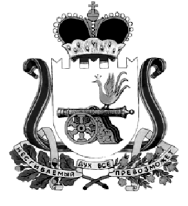 АДМИНИСТРАЦИЯ МУНИЦИПАЛЬНОГО ОБРАЗОВАНИЯ«КАРДЫМОВСКИЙ РАЙОН» СМОЛЕНСКОЙ ОБЛАСТИП О С Т А Н О В Л Е Н И Еот __.__.2021   № ____Администрация муниципального образования «Кардымовский район» Смоленской областипостановляет:1. Внести в муниципальную программу «Обеспечение безопасности дорожного движения на территории муниципального образования «Кардымовский район» Смоленской области» (далее - Программа), утвержденную постановлением Администрации муниципального образования «Кардымовский район» Смоленской области от 28.02.2020 № 00140 «Об утверждении муниципальной программы «Обеспечение безопасности дорожного движения на территории муниципального образования «Кардымовский район» Смоленской области» (далее - муниципальная программа), следующие изменения:1.1. Позицию «Источники и объёмы финансирования Программы» изложить в следующей редакции:1.2. Раздел «4. Обоснование ресурсного обеспечения Программы» изложить в следующей редакции:Общий объем финансирования Программы за счет средств бюджета муниципального образования «Кардымовский район» Смоленской области (далее также - районный бюджет) составит 100,0 тыс. рублей,в т.ч. по годам:2020 год - 25,0 тыс. рублей,2021 год - 15,0 тыс. рублей,2022 год - 15,0 тыс. рублей,2023 год - 15,0 тыс. рублей,2024 год - 15,0 тыс. рублей,2025 год - 15,0 тыс. рублей.Объемы финансирования мероприятий Программы подлежат ежегодному уточнению с учетом с учетом складывающейся экономической ситуации по всем направлениям, а также объемом районного бюджета на соответствующий финансовый год, предусматривающих средства на реализацию Программы.1.3. Приложение к муниципальной программе «Перечень программных мероприятий» изложить в новой редакции, согласно приложению к настоящему постановлению:2. Настоящее постановление опубликовать на официальном сайте Администрации муниципального образования «Кардымовский район» Смоленской области в сети «Интернет».ПЕРЕЧЕНЬпрограммных мероприятийО внесении изменений в муниципальную программу «Обеспечение безопасности дорожного движения на территории муниципального образования «Кардымовский район» Смоленской области»Источники и объёмы финансирования ПрограммыОбщий объем финансирования Программы за счет средств бюджета муниципального образования «Кардымовский район» Смоленской области (далее также - районный бюджет) составит 100,0 тыс. рублей,в т.ч. по годам:2020 год - 25,0 тыс. рублей,2021 год - 15,0 тыс. рублей,2022 год - 15,0 тыс. рублей,2023 год - 15,0 тыс. рублей,2024 год - 15,0 тыс. рублей,2025 год - 15,0 тыс. рублей.Глава муниципального образования «Кардымовский район» Смоленской областиП.П. НикитенковПриложениек постановлению Администрации муниципального образования «Кардымовский район»Смоленской областиот __.__.2021 года № ___Приложениек муниципальной программе «Обеспечение безопасности дорожного движения на территории муниципального образования «Кардымовский район» Смоленской области»№п/пНаименованиемероприятияСрок реализацииИсполнительОбъем финансирования (тыс. рублей)Объем финансирования (тыс. рублей)Объем финансирования (тыс. рублей)Объем финансирования (тыс. рублей)Объем финансирования (тыс. рублей)Объем финансирования (тыс. рублей)Объем финансирования (тыс. рублей)Источник финансирования№п/пНаименованиемероприятияСрок реализацииИсполнительвсегов том числе по годамв том числе по годамв том числе по годамв том числе по годамв том числе по годамв том числе по годамИсточник финансирования№п/пНаименованиемероприятияСрок реализацииИсполнительвсего202020212022202320242025123456789101112Задача 1. «Профилактика детского дорожно-транспортного травматизма»Задача 1. «Профилактика детского дорожно-транспортного травматизма»Задача 1. «Профилактика детского дорожно-транспортного травматизма»Задача 1. «Профилактика детского дорожно-транспортного травматизма»Задача 1. «Профилактика детского дорожно-транспортного травматизма»Задача 1. «Профилактика детского дорожно-транспортного травматизма»Задача 1. «Профилактика детского дорожно-транспортного травматизма»Задача 1. «Профилактика детского дорожно-транспортного травматизма»Задача 1. «Профилактика детского дорожно-транспортного травматизма»Задача 1. «Профилактика детского дорожно-транспортного травматизма»Задача 1. «Профилактика детского дорожно-транспортного травматизма»Задача 1. «Профилактика детского дорожно-транспортного травматизма»1.1Размещение социальной рекламы в области ПДД, ориентированной на детей школьного возраста в районной газете «Знамя труда»2020 – 2025 гг.Отдел строительства, ЖКХ, транспорта, связи Администрации муниципального образования «Кардымовский район» Смоленской области0,00,00,00,00,00,00,0Районный бюджет1.2Приобретение и распространение световозвращающих приспособлений среди дошкольников и учащихся младших классов образовательных организаций 2020 – 2025 гг.Отдел образования Администрации муниципального образования «Кардымовский район» Смоленской области85,010,015,015,015,015,015,0Районный бюджет1.3Подготовка и участие в областном конкурсе юных инспекторов движения «Безопасное колесо»2020 – 2025 гг.Отдел образования Администрации муниципального образования «Кардымовский район» Смоленской области15,015,00,00,00,00,00,0Районный бюджетИтого:в том числе:Итого:в том числе:Итого:в том числе:Итого:в том числе:100,025,015,015,015,015,015,0средства районного бюджетасредства районного бюджетасредства районного бюджетасредства районного бюджета100,025,015,015,015,015,015,0внебюджетные средствавнебюджетные средствавнебюджетные средствавнебюджетные средства0,00,00,00,00,00,00,0Задача 2. Повышение правового сознания и предупреждение опасного поведения участников дорожного движенияЗадача 2. Повышение правового сознания и предупреждение опасного поведения участников дорожного движенияЗадача 2. Повышение правового сознания и предупреждение опасного поведения участников дорожного движенияЗадача 2. Повышение правового сознания и предупреждение опасного поведения участников дорожного движенияЗадача 2. Повышение правового сознания и предупреждение опасного поведения участников дорожного движенияЗадача 2. Повышение правового сознания и предупреждение опасного поведения участников дорожного движенияЗадача 2. Повышение правового сознания и предупреждение опасного поведения участников дорожного движенияЗадача 2. Повышение правового сознания и предупреждение опасного поведения участников дорожного движенияЗадача 2. Повышение правового сознания и предупреждение опасного поведения участников дорожного движенияЗадача 2. Повышение правового сознания и предупреждение опасного поведения участников дорожного движенияЗадача 2. Повышение правового сознания и предупреждение опасного поведения участников дорожного движенияЗадача 2. Повышение правового сознания и предупреждение опасного поведения участников дорожного движения2.1Размещение социальной рекламы в области ПДД, ориентированной на водителей и пешеходов в районной газете «Знамя труда»2020 – 2025 гг.Отдел строительства, ЖКХ, транспорта, связи Администрации муниципального образования «Кардымовский район» Смоленской области0,00,00,00,00,00,00,0Итого:в том числе:Итого:в том числе:Итого:в том числе:Итого:в том числе:0,00,00,00,00,00,00,0средства районного бюджетасредства районного бюджетасредства районного бюджетасредства районного бюджета0,00,00,00,00,00,00,0внебюджетные средствавнебюджетные средствавнебюджетные средствавнебюджетные средства0,00,00,00,00,00,00,0Задача 3. Разработка и применение эффективных схем, методов и средств организации дорожного движенияЗадача 3. Разработка и применение эффективных схем, методов и средств организации дорожного движенияЗадача 3. Разработка и применение эффективных схем, методов и средств организации дорожного движенияЗадача 3. Разработка и применение эффективных схем, методов и средств организации дорожного движенияЗадача 3. Разработка и применение эффективных схем, методов и средств организации дорожного движенияЗадача 3. Разработка и применение эффективных схем, методов и средств организации дорожного движенияЗадача 3. Разработка и применение эффективных схем, методов и средств организации дорожного движенияЗадача 3. Разработка и применение эффективных схем, методов и средств организации дорожного движенияЗадача 3. Разработка и применение эффективных схем, методов и средств организации дорожного движенияЗадача 3. Разработка и применение эффективных схем, методов и средств организации дорожного движенияЗадача 3. Разработка и применение эффективных схем, методов и средств организации дорожного движенияЗадача 3. Разработка и применение эффективных схем, методов и средств организации дорожного движения3.1Разработка нормативно-правовых актов направленных на формирование организационного и контрольного механизмов, обеспечивающих создание условий для БДД в Кардымовском районе2020 – 2025 гг.Отдел строительства, ЖКХ, транспорта, связи Администрации муниципального образования «Кардымовский район» Смоленской области0,00,00,00,00,00,00,0Итого:в том числе:Итого:в том числе:Итого:в том числе:Итого:в том числе:0,00,00,00,00,00,00,0средства районного бюджетасредства районного бюджетасредства районного бюджетасредства районного бюджета0,00,00,00,00,00,00,0внебюджетные средствавнебюджетные средствавнебюджетные средствавнебюджетные средства0,00,00,00,00,00,00,0Всего по программе:в том числе:Всего по программе:в том числе:Всего по программе:в том числе:Всего по программе:в том числе:100,025,015,015,015,015,015,0средства районного бюджетасредства районного бюджетасредства районного бюджетасредства районного бюджета100,025,015,015,015,015,015,0внебюджетные средствавнебюджетные средствавнебюджетные средствавнебюджетные средства0,00,00,00,00,00,00,0